ПРИКАЗ № 82-О« 25 » 11 2020 г.В целях предоставления субсидий муниципальным учреждениям в соответствии с абзацем вторым пункта 1 статьи 78.1 Бюджетного кодекса Российской Федерации, постановлением Правительства Российской Федерации от 22.02.2020 г. № 203 «Об общих требованиях к нормативным правовым актам, муниципальным правовым актам, устанавливающим порядок определения объема и условия предоставления бюджетным и автономным учреждениям субсидий на иные цели», приказом Министерства финансов Российской Федерации от 31.10.2016 № 197н «Об утверждении Типовой формы соглашения о предоставлении из федерального бюджета федеральному бюджетному или автономному учреждению субсидии в соответствии с абзацем вторым пункта 1 статьи 78.1 Бюджетного кодекса Российской Федерации», п р и к а з ы в а ю:1. Утвердить Типовую форму соглашения о предоставлении из бюджета муниципального образования «Город Майкоп» муниципальному бюджетному или автономному учреждению субсидии в соответствии с абзацем  вторым пункта 1 статьи 78.1 Бюджетного кодекса Российской Федерации согласно приложению  к настоящему приказу;2. Установить, что соглашения о предоставлении из бюджета муниципального образования «Город Майкоп» муниципальному бюджетному или автономному учреждению субсидии в соответствии с абзацем  вторым пункта 1 статьи 78.1 Бюджетного кодекса Российской Федерации формируются в соответствии с Типовой формой, указанной в пункте 1 настоящего приказа, начиная с заключения соглашений  на 2021 год.3. Отделу финансово-правового, методологического и информационного обеспечения (И.В. Крамаренко) довести приказ «Об утверждении Типовой формы соглашения  о предоставлении из бюджета муниципального образования «Город Майкоп» муниципальному бюджетному или автономному учреждению субсидии в соответствии с абзацем вторым пункта 1 статьи 78.1 Бюджетного кодекса Российской Федерации» до сведения главных распорядителей бюджетных средств муниципального образования «Город Майкоп».5. Приказ «Об утверждении Типовой формы соглашения о предоставлении из бюджета муниципального образования «Город Майкоп» муниципальному бюджетному или автономному учреждению субсидии в соответствии с абзацем  вторым пункта 1 статьи 78.1 Бюджетного кодекса Российской Федерации» вступает в силу с даты подписания.6. Контроль за исполнением приказа «Об утверждении Типовой формы соглашения о предоставлении из бюджета муниципального образования «Город Майкоп» муниципальному бюджетному или автономному учреждению субсидии в соответствии с абзацем  вторым пункта 1 статьи 78.1 Бюджетного кодекса Российской Федерации» оставляю за собой.Руководитель                                                                                  В.Н. ОрловТиповая форма соглашенияо предоставлении из бюджета муниципального образования «Город Майкоп» муниципальному бюджетному или автономному учреждению субсидии в соответствии с абзацем вторым  пункта 1 статьи 78.1 Бюджетного кодекса Российской Федерацииг. _____________________________(место заключения соглашения)«__» ___________ 20__ г. № ___________(дата заключения                       (номер соглашения)  соглашения)                          _______________________________________________________________________,(наименование главного распорядителя бюджетных средствмуниципального бюджетного или автономного учреждения) именуемый в дальнейшем «главный распорядитель бюджетных средств», «ГРБС», в лице _________________________________________________________________________________________________________________________________________(наименование должности руководителя ГРБСили уполномоченного им лица)______________________________________________, действующего на основании (фамилия, имя, отчество (при наличии) руководителя                 ГРБС или уполномоченного им лица)______________________________________________________________________(положение об органе Администрации муниципального образования «Город              Майкоп» (муниципальном органе), доверенность, приказ или инойдокумент, удостоверяющий полномочия)с одной стороны и ______________________________________________________,             (наименование муниципального бюджетного или автономного учреждения)именуемое в дальнейшем «Учреждение», в лице______________________________________________________________________(наименование должности руководителя Учреждения или уполномоченного им лица)________________________________________________________, действующего на  (фамилия, имя, отчество (при наличии) руководителя     Учреждения или уполномоченного им лица)основании ______________________________________________________________,                              (устав Учреждения или иной уполномочивающий документ)с другой стороны, далее именуемые «Стороны», в соответствии с             Бюджетным кодексом   Российской  Федерации,_____________________________________________________________________________________________________(наименование порядка (правил) определения объема и условия предоставления из бюджета  муниципального образования «Город Майкоп» субсидии  в  соответствии  с  абзацем  вторым   пункта  1   статьи 78.1 Бюджетного кодекса Российской Федерации)  <1>, утвержденным ________________________________________________________,                                (муниципальный правовой акт, устанавливающий порядок (правила) предоставления из бюджета  муниципального образования «Город Майкоп» субсидии в  соответствии  с  абзацем  вторым   пункта  1   статьи 78.1 Бюджетного кодекса Российской Федерации ) регулирующим  порядок  предоставления субсидии  в соответствии с абзацем вторым пункта 1 статьи 78.1 Бюджетного кодекса  Российской  Федерации,  от «__» _________ 20__ г. № ____________ (далее  - Субсидия, Порядок предоставления субсидии), заключили настоящее Соглашение о нижеследующем.________________     <1>  Указывается  наименование  порядка  (правил)  предоставления из бюджета  муниципального образования «Город Майкоп»  субсидии в соответствии с абзацем вторым пункта 1 статьи 78.1  Бюджетного  кодекса  Российской  Федерации  на  одну цель. В случае предоставления Субсидий на несколько  целей,  порядок  (правила) предоставления  которых  устанавливаются  разными  нормативными правовыми актами, соответствующие порядок (правила) предоставления  субсидииуказываются  в  Перечне  Субсидий  в  соответствии  с приложением № ___ к Соглашению  по  форме  согласно приложению № 1 к настоящей Типовой форме, при  этом преамбула Соглашения дополняется словами «согласно приложению №___ к настоящему Соглашению».I. Предмет Соглашения     1.1. Предметом настоящего  Соглашения  является  предоставление Учреждению  из  бюджета муниципального образования «Город Майкоп» в 20__ году/20__ - 20__ годах <2> Субсидии в целях <3>:________________     <2>    Указывается   конкретный  срок,  на  который  предоставляется Субсидия.     <3>  Цель  предоставления  Субсидии  указывается  в  соответствии  с аналитическим  кодом Субсидии, указанным в пункте 2.2.1 настоящей Типовой формы,  а  также  в  соответствии  с Правилами предоставления субсидии, в случае  предоставления  Субсидии  на несколько целей соответствующие цели указываются  в  Перечне  Субсидий  в  соответствии  с приложением № ___ к Соглашению по форме согласно приложению № 1 к настоящей Типовой форме.1.1.1. достижения результатов муниципальной программы ___________________                                                                                                               (наименование_______________________________ <3.1>;муниципальной программы)________________     <3.1>  Предусматривается в случаях, когда Субсидия предоставляется в целях  достижения  результатов  муниципальной  программы,  в том числе на выполнение  основных  мероприятий  подпрограммы  муниципальной программы, направленных    на достижение результатов регионального проекта по реализации    соответствующего национального проекта (программы), определенного Указом  Президента  Российской  Федерации от 7 мая 2018 г. № 204  «О национальных целях и стратегических задачах развития Российской Федерации  на  период до 2024 года» (далее – региональный проект).1.1.2. _______________________________________________________ <3.2>.              (иная(ые) цель(и) предоставления Субсидии)________________     <3.2>  Указывается(ются) иная(ые) цель(и) в соответствии с Правилами предоставления субсидии (при наличии).II. Условия и финансовое обеспечение предоставления Субсидии     2.1. Субсидия предоставляется  Учреждению для  достижения  цели(ей), указанной(ых) в пункте 1.1 настоящего Соглашения.     2.2. Субсидия предоставляется Учреждению в размере ____________________                                                                                                       (сумма цифрами)( ________________________________ ) рублей __ копеек, в том числе:                  (сумма прописью)     2.2.1. в пределах   лимитов   бюджетных   обязательств,   доведенных главному распорядителю бюджетных средств как получателю средств бюджета муниципального образования «Город Майкоп» по кодам  классификации расходов бюджета (далее - коды БК), по аналитическому коду Субсидии ________________                                                                                                                 (Код Субсидии)<4>, в следующем размере <5>:в 20__ году __________________ (___________________) рублей __ копеек -                           (сумма цифрами)     (сумма прописью)по коду БК ____________ <4>;                          (код БК)в 20__ году __________________ (___________________) рублей __ копеек -                           (сумма цифрами)    (сумма прописью)по коду БК ____________ <4>;                          (код БК)в 20__ году __________________ (___________________) рублей __ копеек -                          (сумма цифрами)      (сумма прописью)по коду БК ____________ <4>;                          (код БК)________________     <4>  Указывается  аналитический код в соответствии с приказом Финансового управления администрации муниципального образования «Город Майкоп» от 01.02.2018 № 12-О «Об утверждении Перечня кодов целевых субсидий, предоставляемых муниципальным бюджетным, автономным учреждениям в соответствии с абзацем вторым пункта 1 статьи 78.1 и статьей 78.2 БК РФ и муниципальным  унитарным предприятиям в соответствии со статьей 78.2 БК РФ.     В  случае  предоставления  Субсидий  на  несколько  целей,  коды БК, аналитические коды целей предоставления Субсидий указываются в Перечне Субсидий в приложении № ___ к Соглашению по форме согласно приложению № 1  к настоящей Типовой форме, в строке «Код субсидии» указывается «цели согласно приложению № ___ к настоящему Соглашению».     <5> Указывается конкретный размер предоставления Субсидии в соответствующем финансовом  году, а также код БК, по которому предоставляется  Субсидия.  Если  Субсидия  предоставляется по нескольким кодам БК, то  указываются  последовательно год предоставления Субсидии, соответствующие  коды  БК,  а  также размеры Субсидии, предоставляемые по таким  кодам  БК.  В  случае  предоставления Субсидий на несколько целей, размер  Субсидии  по соответствующим целям указывается в Перечне Субсидий в  приложении  №  ___  к  Соглашению  по  форме согласно приложению № 1 к настоящей Типовой форме.     2.2.2. за пределами планового периода в соответствии с__________________________________________________________________ <5.1>:(реквизиты принятого  в соответствии с бюджетнымзаконодательством Российской Федерации муниципального правового акта, предусматривающего заключение соглашения на срок, превышающий срок  действия лимитов бюджетных обязательств)в 20__ году _______________ (_________________) рублей __ копеек <5.2>;                       (сумма цифрами)   (сумма прописью)в 20__ году _______________ (_________________) рублей __ копеек <5.2>;                       (сумма цифрами)  (сумма прописью)в 20__ году _______________ (________________) рублей__ копеек <5.2>.                       (сумма цифрами)    (сумма прописью)________________     <5.1>  Предусматривается при наличии такого муниципального правового акта.     <5.2> Указывается ежегодный размер Субсидии за пределами планового периода в пределах средств и сроков, установленных муниципальным актом, указанным в пункте 2.2.2 настоящей Типовой формы.     2.3. Размер Субсидии рассчитывается в соответствии с Правилами предоставления субсидии <6>.________________     <6> Порядок расчета размера Субсидии с указанием информации, обосновывающей размер Субсидии и источника ее получения, прилагается к Соглашению, заключаемому в соответствии с настоящей Типовой формой (за исключением случаев, когда порядок расчета размера Субсидии (размер Субсидии) определен Правилами предоставления субсидии).III. Порядок перечисления Субсидии     3.1. Перечисление Субсидии осуществляется в установленном порядке <7>:________________     <7> В соответствии с приказом Финансового управления администрации муниципального образования «Город Майкоп» от 20.03.2018 № 26-О «Об утверждении Порядка санкционирования расходов муниципальных бюджетных учреждений и муниципальных автономных учреждений, источником финансового обеспечения которых являются субсидии, полученные в соответствии с абзацем вторым пункта 1 статьи 78.1 и  статьей 78.2 Бюджетного кодекса Российской Федерации».     3.1.1. на лицевой счет, открытый Учреждению в _________________________________________________________________________________________________(наименование территориального органа Федерального казначейства)согласно графику перечисления Субсидии в соответствии с приложением № ___ к настоящему Соглашению <8>,   являющимся неотъемлемой  частью настоящего Соглашения;________________     <8>  Приложение, указанное в пункте 3.1.1, оформляется в соответствии с приложением № 2 к настоящей Типовой форме.     3.1.2.  на счет, открытый Учреждению в ________________________________,                                                                   (наименование кредитной организации) <9>в  срок  _________  рабочих  дней  после  проверки  Учредителем следующих документов:________________     <9>  Заполняется  в  случае,  если  Субсидия  перечисляется на счет,открытый муниципальному автономному учреждению в кредитной организации.     3.1.2.1. __________________________________________________________;     3.1.2.2. _____________________________________________________ <10>.________________     <10>   Заполняется в случае, если Субсидия  предоставляется муниципальному  автономному  учреждению на возмещение произведенных им кассовых  расходов,  связанных с достижением цели, указанной в пункте 1.1 Соглашения/Приложении  № ___ к Соглашению, при предоставлении им копий соответствующих платежных документов  и  документов,  подтверждающих произведенные кассовые расходы, подлежащие возмещению.IV. Взаимодействие Сторон     4.1. Учредитель обязуется:     4.1.1.  обеспечивать  предоставление Учреждению Субсидии на цель(и), указанную(ые) в пункте 1.1 настоящего Соглашения;     4.1.2.  осуществлять  проверку  документов, направляемых Учреждением Учредителю  в целях принятия последним решения о перечислении Субсидии, а также документов, указанных в  пункте  3.1.2 настоящего Соглашения, на предмет соответствия указанных в них кассовых  расходов цели(ям) предоставления Субсидии, указанной(ым)в  пункте 1.1 настоящего Соглашения/приложении                  № ___ к настоящему Соглашению <11>, в течение __ рабочих дней со дня поступления документов от Учреждения;________________     <11> Приложение № ___ к Соглашению оформляется по форме согласно приложению № 1 к настоящей Типовой форме.     4.1.2(1). устанавливать значения результатов  предоставления Субсидии в  соответствии с приложением № ___ к настоящему Соглашению, являющимся неотъемлемой частью настоящего Соглашения <11.1>;________________     <11.1>  Заполняется при включении в  Соглашение пункта 1.1.1 настоящей  Типовой  формы  по форме согласно приложению № 2.1 к настоящей Типовой    форме. В случае, если Субсидия предоставляется в целях достижения  результатов  муниципальной программы, в приложении, указанном в пункте 4.1.2(1)  настоящей  Типовой формы, указываются значения результатов предоставления Субсидии, которые должны соответствовать результатам муниципальной программы.     4.1.2(2). обеспечить соблюдение Учреждением при последующем предоставлении им средств иным лицам в форме ____________________________                                                                                              (наименование формы                                                                                               предоставления средств)следующих условий <11.2>:________________     <11.2>  Предусматривается в случае, если Правилами предоставления субсидии  установлены положения о предоставлении Учреждением на безвозмездной и безвозвратной  основе средств иным лицам, в том числе в форме гранта.     4.1.2(2).1. о заключении договоров о предоставлении ______________________                                                                                                     (наименование формы                                                                                                            предоставления                                                                                                                   средств)(внесении в них изменений);     4.1.2(2).2.  о  проведении  конкурса,  иного  отбора (далее - отбор) иных  лиц  в  соответствии  с требованиями, установленными для проведения такого отбора на получение Субсидии <11.3>;________________     <11.3>  Предусматривается  в  случае,  если Правилами предоставления субсидии установлены положения о проведении такого отбора.     4.1.2(2).3. иных условий <11.4>:     ________________     <11.4> Указываются иные конкретные условия, установленные Правилами предоставления  субсидии, а также иными муниципальными правовыми актами, регулирующими  порядок и условия предоставления субсидий юридическим лицам (при необходимости).4.1.2(2).3.1. ________________________________________________________;4.1.2(2).3.2. ______________________________________________________.     4.1.3. обеспечивать перечисление Субсидии на счет Учреждения, указанный в  разделе  VIII  настоящего  Соглашения, согласно графику перечисления Субсидии  в  соответствии  с приложением №___ к настоящему Соглашению <12>, являющимся неотъемлемой частью настоящего Соглашения;________________     <12>  Приложение, указанное в пункте 4.1.3, оформляется в соответствии с приложением № 2 к настоящей Типовой форме.     4.1.4.  утверждать Сведения об операциях с целевыми субсидиями на 20__  г.  (далее - Сведения) <13> по форме Сведений об операциях с целевыми  субсидиями на 20__г. (ф.  0501016) <14>, Сведения с учетом внесенных изменений не позднее __ рабочих дней со дня получения указанных документов от Учреждения в  соответствии  с  пунктом  4.3.2 настоящего Соглашения;________________     <13>  Заполняется  в случае перечисления Субсидии на счет, указанный в пункте 3.1.1 настоящей Типовой формы.     <14> Оформляются в соответствии с приложением № 1 к Порядку санкционирования расходов муниципальных бюджетных учреждений и муниципальных автономных учреждений, источником финансового обеспечения которых являются субсидии, полученные в соответствии с абзацем вторым пункта 1 статьи 78.1 и статьей 78.2 Бюджетного кодекса Российской Федерации, утвержденному приказом Финансового управления администрации муниципального образования «Город Майкоп» от 20 марта 2018 года № 26-О.     4.1.5.  осуществлять контроль за соблюдением Учреждением цели(ей) и условий  предоставления  Субсидии, а также оценку достижения значений результатов     предоставления  Субсидии, установленных Правилами предоставления субсидии,  и  настоящим  Соглашением,  в  том числе путем осуществления следующих мероприятий:     4.1.5.1. проведение плановых и внеплановых проверок:     4.1.5.1.1.  по месту нахождения ГРБС на основании документов, представленных по его запросу Учреждением в соответствии с пунктом 4.3.4 настоящего Соглашения;     4.1.5.1.2.  по месту  нахождения  Учреждения  по  документальному и фактическому изучению операций с использованием средств Субсидии, произведенных Учреждением;     4.1.5.2. приостановление предоставления Субсидии в случае установления по  итогам проверки(ок), указанной(ых) в пункте 4.1.5.1 настоящего Соглашения, факта(ов) нарушений цели(ей) и условий, определенных Правилами  предоставления  субсидии и настоящим Соглашением (получения от органа государственного (муниципального) финансового контроля информации о нарушении Учреждением  цели(ей) и условий предоставления Субсидии,    установленных Правилами предоставления субсидии,  и  настоящим Соглашением), до устранения указанных нарушений с обязательным  уведомлением Учреждения  не позднее ____  рабочего(их) дня(ей) после принятия решения о приостановлении;     4.1.5.3. направление требования Учреждению о возврате главному распорядителю бюджетных средств в бюджет  муниципального образования «Город Майкоп»  или ее части, в том числе в случае неустранения нарушений,  указанных в пункте 4.1.5.2 настоящего Соглашения, в размере и сроки, установленные в данном требовании;     4.1.6. рассматривать предложения, документы и иную информацию, направленную Учреждением, в том числе в соответствии с пунктами 4.4.1 - 4.4.2  настоящего  Соглашения, в течение __ рабочих дней со дня их получения и уведомлять Учреждение о принятом решении (при необходимости);     4.1.7.  направлять разъяснения Учреждению по вопросам, связанным с исполнением настоящего Соглашения, не позднее __ рабочих дней со дня получения  обращения Учреждения в соответствии с пунктом 4.4.5 настоящего Соглашения;     4.1.8.  выполнять иные обязательства, установленные  бюджетным законодательством Российской Федерации, Правилами предоставления субсидии и настоящим Соглашением <15>:________________     <15>  Указываются иные конкретные обязательства (при наличии).     4.1.8.1. __________________________________________________________;     4.1.8.2. __________________________________________________________.     4.2. Учредитель вправе:     4.2.1.  запрашивать у Учреждения информацию и документы, необходимые для  осуществления контроля за соблюдением Учреждением цели(ей) и условий предоставления Субсидии, установленных Правилами предоставления субсидии, и  настоящим Соглашением  в соответствии  с  пунктом 4.1.5 настоящего Соглашения;     4.2.2. принимать решение об изменении условий настоящего Соглашения на основании информации и предложений, направленных Учреждением в соответствии с пунктом 4.4.2 настоящего Соглашения, включая уменьшение размера Субсидии, а также увеличение размера Субсидии, при наличии неиспользованных лимитов  бюджетных обязательств, указанных в пункте 2.2 настоящего Соглашения, и при условии предоставления Учреждением информации,  содержащей  финансово-экономическое  обоснование данных изменений;     4.2.3.    принимать в установленном  бюджетным  законодательством Российской  Федерации порядке решение о наличии или отсутствии потребности   в  направлении  в  20__  году  <16>  остатка  Субсидии,  не использованного  в  20__  году  <17>,  а  также об использовании средств, поступивших    в  20__  году  <18>  Учреждению  от  возврата  дебиторской задолженности  прошлых  лет,  возникшей  от  использования  Субсидии,  на цель(и),  указанную(ые)  в  пункте 1.1 настоящего Соглашения/приложении № __ к настоящему Соглашению, не позднее __ рабочих  дней <19> после получения от Учреждения следующих документов, обосновывающих потребность в  направлении  остатка  Субсидии  на цель(и), указанную(ые) в пункте 1.1 настоящего Соглашения/приложении № ___ к настоящему Соглашению <20>:________________     <16> Указывается год, следующий за годом предоставления Субсидии.     <17> Указывается год предоставления Субсидии.     <18> Указывается год, следующий за годом предоставления Субсидии.     <19>  Указывается конкретный срок принятия решения о наличии или отсутствии  потребности в направлении в 20__ году остатка Субсидии, не использованного в 20__ году, на цель(и), указанную(ые) в пункте 1.1 Соглашения/приложении № __ к Соглашению, но не позднее 1 июля текущего финансового года.     <20>  Указываются документы, необходимые для принятия решения о наличии потребности в направлении в 20__  году остатка Субсидии, неиспользованного  в  20__  году,  на  цель(и),  указанную(ые) в пункте 1.1 Соглашения/приложении № __ к настоящему Соглашению.     4.2.3.1. __________________________________________________________;     4.2.3.2. __________________________________________________________.     4.2.4.  осуществлять иные права, установленные  бюджетным законодательством Российской Федерации, Правилами  предоставления субсидии и настоящим Соглашением <21>:________________     <21> Указываются иные конкретные права (при наличии).     4.2.4.1. __________________________________________________________;     4.2.4.2. __________________________________________________________.     4.3. Учреждение обязуется:     4.3.1.  направлять главному распорядителю бюджетных средств до «__» ___________ 20__ г. документы, установленные пунктом 3.1.2 настоящего Соглашения <22>;________________     <22>  Пункт  4.3.1 заполняется при наличии в Соглашении пункта 3.1.2 настоящей Типовой формы.     4.3.2. направлять главному распорядителю бюджетных средств на утверждение:     4.3.2.1.  Сведения  не  позднее  __  рабочих  дней со дня заключения настоящего Соглашения;     4.3.2.2.  Сведения  с  учетом  внесенных  изменений  не  позднее  __ рабочих  дней  со  дня  получения  от  главного распорядителя бюджетных средств  информации  о принятом решении об изменении размера Субсидии <23>;________________     <23>  В случае уменьшения главным распорядителем бюджетных средств  размера Субсидии сумма поступлений Субсидии в  Сведениях должна быть  больше или равна сумме произведенных  расходов, источником  финансового обеспечения которых она является, в том числе с учетом разрешенного к использованию остатка Субсидии.     4.3.3.  использовать Субсидию для достижения цели(ей), указанной(ых) в    пункте 1.1 настоящего Соглашения,  в соответствии  с условиями предоставления  Субсидии, установленными Правилами  предоставления субсидии, и настоящим Соглашением на осуществление выплат, указанных в Сведениях;     4.3.3(1).  обеспечить достижение значений результатов предоставления Субсидии  и соблюдение сроков их достижения, устанавливаемых в соответствии с пунктом 4.1.2(1) настоящего Соглашения <23.1>;________________     <23.1>  Предусматривается  при  наличии  в Соглашении пунктов 1.1.1, 4.1.2(1) настоящей Типовой формы.     4.3.3(2). заключать договоры о предоставлении ___________________________,                                                                                              (наименование формы                                                                                           предоставления средств)предусмотренные пунктом 4.1.2(2).1 настоящего Соглашения. <23.2>;________________     <23.2> Предусматривается при наличии в Соглашении пункта 4.1.2(2).1 настоящей Типовой формы.     4.3.3(3).  проводить  отбор  иных лиц в соответствии с требованиями, установленными для проведения такого отбора на получение Субсидии <23.3>;________________     <23.3>  Предусматривается при наличии в Соглашении пункта 4.1.2(2).2 настоящей Типовой формы.     4.3.3(4). соблюдать иные условия,  предусмотренные  пунктом 4.1.2(2).3 настоящего Соглашения <23.4>;________________     <23.4>  Предусматривается при наличии в Соглашении пункта 4.1.2(2).3 настоящей Типовой формы.     4.3.4.  направлять по запросу ГРБС  документы и информацию, необходимые  для осуществления контроля за соблюдением цели(ей) и условий предоставления   Субсидии  в  соответствии  с  пунктом  4.2.1  настоящего Соглашения,  не  позднее  __  рабочих  дней  со  дня получения указанного запроса;     4.3.5. направлять главному распорядителю бюджетных средств не позднее ____  рабочих  дней, следующих  за  отчетным  _______________________________,  в                                                                                    (месяцем, кварталом, годом)котором была получена Субсидия:     4.3.5.1. отчет  о расходах, источником финансового обеспечения которых  является Субсидия, по форме в соответствии с приложением № ___ к настоящему  Соглашению  <24>,  являющимся  неотъемлемой частью настоящего Соглашения;________________     <24>  Отчет,  указанный  в пункте 4.3.5.1, оформляется по форме согласно приложению № 3 к настоящей Типовой форме.     4.3.5.2. отчет о достижении значений  результатов предоставления Субсидии по форме в соответствии с приложением  №  ___ к настоящему Соглашению <24.1>, являющимся неотъемлемой частью настоящего Соглашения;________________     <24.1>  Предусматривается при наличии в Соглашении пункта 4.1.2(1) настоящей Типовой  формы. Отчет, указанный в пункте 4.3.5.2 настоящей Типовой формы,  оформляется по форме согласно приложению  № 3.1  к настоящей Типовой форме.     4.3.5.3. иные отчеты <25>:________________     <25>  Указываются иные конкретные отчеты, предоставляемые главному распорядителю бюджетных средств, с указанием иных документов (при необходимости).     4.3.5.3.1. ________________________________________________________;     4.3.5.3.2. ________________________________________________________.     4.3.6. устранять выявленный(е) по итогам проверки, проведенной главным распорядителем бюджетных средств, факт(ы) нарушения цели(ей) и условий  предоставления Субсидии, определенных Правилами  предоставления  субсидии, и настоящим Соглашением (получения от органа государственного  (муниципального) финансового контроля информации о нарушении Учреждением  цели(ей) и условий предоставления Субсидии, установленных Правилами предоставления субсидии и настоящим Соглашением), включая возврат Субсидии или ее части главному распорядителю бюджетных средств в бюджет муниципального образования «Город Майкоп», в течение __ рабочих дней со дня получения требования ГРБС об устранении нарушения;     4.3.7.  возвращать неиспользованный остаток Субсидии в доход бюджета муниципального образования «Город Майкоп» в случае отсутствия решения главного распорядителя бюджетных средств о наличии потребности в направлении  не использованного в 20__ году  <26> остатка Субсидии на цель(и),  указанную(ые) в пункте 1.1 настоящего Соглашения/приложении № ___ к настоящему Соглашению, в срок <27> до «__» ___________ 20__ г.;________________     <26> Указывается год предоставления Субсидии.     <27>    Указывается конкретный срок возврата Учреждением неиспользованного остатка  Субсидии  или  ее  части  в случае отсутствия решения  ГРБС о наличии потребности в направлении в году, следующем за годом предоставления  Субсидии, остатка Субсидии, не использованного на цель(и), указанную(ые) в пункте 1.1  Соглашения/приложении № __ к Соглашению, который должен быть не позднее 1 июня года, следующего за годом предоставления Субсидии.     4.3.8. выполнять иные обязательства, установленные бюджетным законодательством  Российской Федерации, Правилами  предоставления субсидии и настоящим Соглашением <28>:________________     <28> Указываются иные конкретные обязательства (при наличии).     4.3.8.1. __________________________________________________________;     4.3.8.2. __________________________________________________________.     4.4. Учреждение вправе:     4.4.1. направлять главному распорядителю бюджетных средств документы, указанные в пункте 4.2.3 настоящего  Соглашения, не позднее __ рабочих дней, следующих за отчетным финансовым годом <29>;________________     <29> Под отчетным финансовым годом в пункте 4.4.1 настоящей Типовой формы понимается год предоставления Субсидии.     4.4.2.  направлять  главному распорядителю бюджетных средств  предложения  о  внесении изменений в настоящее  Соглашение,  в  том  числе  в  случае  выявления необходимости изменения размера Субсидии с  приложением информации,  содержащей финансово-экономическое обоснование данного изменения;     4.4.3.  направлять в  20__  году <30> неиспользованный остаток Субсидии, полученный в соответствии  с  настоящим  Соглашением,  на осуществление  выплат  в соответствии с целью(ями), указанной(ыми)  в пункте 1.1 настоящего  Соглашения/приложении  N  ___  к  настоящему Соглашению  <31>,  на  основании  решения главного распорядителя бюджетных средств, указанного в пункте 4.2.3 настоящего Соглашения;________________     <30> Указывается год, следующий за годом предоставления Субсидии.     <31>  В  случае  наличия  неиспользованных  остатков  Субсидии после получения  решения  ГРБС о наличии потребности в направлении данных сумм на цель(и), указанную(ые) в пункте 1.1 Соглашения/приложении № ___ к  Соглашению, в соответствии с бюджетным законодательством Российской Федерации.     4.4.4.  направлять в 20__ году <32> средства, поступившие Учреждению от возврата дебиторской задолженности прошлых лет, возникшей от использования Субсидии, на осуществление выплат в  соответствии с целью(ями),  указанной(ыми) в пункте 1.1 настоящего Соглашения/приложении к настоящему Соглашению  <33>,  на  основании  решения  ГРБС, указанного в пункте 4.2.3 настоящего Соглашения;________________     <32> Указывается год, следующий за годом предоставления Субсидии.     <33>  В случае наличия сумм от возврата дебиторской задолженности прошлых лет после получения решения ГРБС о наличии потребности в направлении данных сумм на цель(и), указанную(ые) в пункте 1.1 Соглашения/приложении № ___ к  Соглашению,  в соответствии с бюджетным законодательством Российской Федерации.     4.4.5. обращаться к главному распорядителю бюджетных средств в целях  получения разъяснений в связи с исполнением настоящего Соглашения;     4.4.6. осуществлять иные права, установленные бюджетным законодательством Российской Федерации, Правилами предоставления субсидии и настоящим Соглашением <34>:________________     <34> Указываются иные конкретные права (при наличии).     4.4.6.1. __________________________________________________________;     4.4.6.2. __________________________________________________________.V. Ответственность Сторон     5.1.  В случае неисполнения или ненадлежащего исполнения  своих обязательств  по  настоящему  Соглашению  Стороны несут ответственность в соответствии с законодательством Российской Федерации.     5.2.  Иные положения об ответственности  за  неисполнение или ненадлежащее  исполнение Сторонами обязательств по настоящему Соглашению<35>:________________     <35> Указываются иные конкретные положения (при наличии).     5.2.1. ____________________________________________________________;     5.2.2. ____________________________________________________________.VI. Иные условия     6.1. Иные условия по настоящему Соглашению <36>:________________     <36>  Указываются  иные  конкретные  условия,  помимо  установленныхнастоящей Типовой формой (при наличии).     6.1.1. ____________________________________________________________;     6.1.2. ____________________________________________________________.VII. Заключительные положения     7.1. Расторжение настоящего Соглашения главным распорядителем бюджетных средств в одностороннем порядке возможно в случаях:     7.1.1. прекращения деятельности Учреждения при реорганизации или ликвидации;     7.1.2.  нарушения Учреждением  цели  и  условий  предоставления Субсидии,  установленных Правилами предоставления субсидии, и настоящим Соглашением;     7.1.3.  недостижения Учреждением установленных в соответствии с пунктом    4.1.2(1)  настоящего Соглашения значений результатов предоставления Субсидии <36.1>;________________     <36.1> Предусматривается  в  случае, если это установлено Правиламипредоставления субсидии.     7.1.4. _______________________________________________________ <37>;________________     <37> Указываются иные случаи расторжения Соглашения.     7.2.  Расторжение  Соглашения  осуществляется  по  соглашению Сторон <38>,    за исключением расторжения  в одностороннем  порядке, предусмотренного пунктом 7.1 настоящего Соглашения.________________     <38>  Дополнительное соглашение о расторжении Соглашения оформляется согласно приложению № 4 к настоящей Типовой форме.     7.3.  Споры,  возникающие между Сторонами в связи с исполнением настоящего  Соглашения, решаются  ими,  по возможности, путем проведения переговоров с оформлением соответствующих протоколов или иных документов. При недостижении  согласия споры между Сторонами решаются в судебном порядке.     7.4. Настоящее Соглашение вступает в силу с даты его подписания лицами,  имеющими право действовать от имени каждой из Сторон, но не ранее доведения лимитов бюджетных обязательств, указанных в пункте 2.2 настоящего  Соглашения, и действует до полного исполнения Сторонами своих обязательств по настоящему Соглашению.     7.5. Изменение настоящего Соглашения, в том числе в соответствии с положениями пункта 4.2.2 настоящего Соглашения, осуществляется по соглашению  Сторон и оформляется в виде дополнительного соглашения, являющегося неотъемлемой частью настоящего Соглашения <39>.________________     <39> Дополнительное соглашение, указанное в пункте 7.5, оформляется согласно приложению № 5 к настоящей Типовой форме.     7.6. Документы и иная информация, предусмотренные настоящим Соглашением, направляются Сторонами следующим(ми) способом(ами) <40>:________________     <40> Указывается способ направления документов по выбору Сторон.     7.6.1. заказным письмом с уведомлением о вручении либо вручением представителем одной Стороны подлинников документов, иной информации представителю другой Стороны;     7.6.3. ______________________________________________________ <41>.________________     <41>  Указывается иной способ направления документов (при наличии).     7.7. Настоящее Соглашение заключено Сторонами в форме бумажного документа в двух экземплярах, по одному экземпляру для каждой из Сторон.VIII. Платежные реквизиты СторонIX. Подписи СторонПеречень Субсидий <2>________________     <1>  Указывается в случае заключения Дополнительного соглашения к Соглашению.     <2>  Перечень субсидий формируется при заключении Соглашения на предоставление нескольких целевых субсидий.     <3>  Указывается в соответствии с Правилами предоставления субсидии. При  необходимости также указывается фактический адрес объекта, в котором планируется проведение ремонта, установка (приобретение) оборудования, осуществление иных мероприятий (проведение работ) и иная актуальная информация.     <4> Указываются  сведения о нормативных правовых (правовых) актах Российской Федерации, муниципальных правовых актах, определяющих основания для предоставления Субсидии (при наличии).     <5>  >  Указывается  аналитический код в соответствии с приказом Финансового управления администрации муниципального образования «Город Майкоп» от 01.02.2018 № 12-О «Об утверждении Перечня кодов целевых субсидий, предоставляемых муниципальным бюджетным, автономным учреждениям в соответствии с абзацем вторым пункта 1 статьи 78.1 и статьей 78.2 БК РФ и муниципальным  унитарным предприятиям в соответствии со статьей 78.2 БК РФ.График перечисления Субсидии(Изменения в график перечисления Субсидии)________________     <1> Указывается в случае, если Субсидия предоставляется в целях достижения результатов муниципальной программы.     <2> При представлении уточненного графика перечисления Субсидии указывается номер очередного внесения изменения в приложение (например, «1», «2», «3», «...»).     <3> Указывается  наименование  направления  расходов целевой статьи расходов бюджета муниципального образования  на предоставление Субсидии, указанного в графе 6.     <4> Указывается сумма, подлежащая перечислению. В случае внесения изменения в график перечисления Субсидии указывается величина изменений (со знаком «плюс» - при увеличении; со знаком «минус» - при уменьшении).Значениярезультатов предоставления Субсидии________________     <1> Указывается в случае, если Субсидия предоставляется в целях достижения результатов муниципальной программы.     <2> При  представлении уточненных значений указывается  номер очередного внесения изменения в приложение.     <3> Указывается наименование направления  расходов целевой статьи расходов бюджета муниципального образования «Город Майкоп» и соответствующий ему код.     <4> Указывается наименование результатов предоставления Субсидии в соответствии с Правилами предоставления субсидии, а также наименование показателя, необходимого для достижения  результатов  предоставления Субсидии,  если это предусмотрено Правилами предоставления субсидии. В случае, если  Субсидия предоставляется в целях достижения результата муниципальной программы, указывается наименование результата муниципальной программы, а также наименования материальных и нематериальных объектов и (или) услуг, планируемых к получению в рамках достижения результата (при наличии в Правилах предоставления субсидии положений о данных объектах и (или) услугах).     <5>  Указываются плановые значения результатов предоставления Субсидии, отраженных в графе 3, на различные даты их достижения нарастающим итогом с даты заключения Соглашения и с начала текущего финансового года соответственно.Отчет о расходах,источником финансового обеспечения которых является Субсидияна «__» ____________ 20__ г. <1>Наименование ГРБС _____________________________________Наименование Учреждения _____________________________________Единица измерения: рубль (с точностью до второго десятичного знака)Руководитель (уполномоченное лицо) _______________ _________ ____________                                                                              (должность)   (подпись) (расшифровка                                                                                                                             подписи)«__» _________ 20__ г.________________     <1> Настоящий отчет составляется  нарастающим итогом с начала текущего финансового года.     <2> Указывается в соответствии с пунктом 1.1 Соглашения/Приложением № ___ к Соглашению.     <3> Указывается аналитический код Субсидии в соответствии с пунктом 2.2 Соглашения/Приложением № ___ к Соглашению.     <4> Значение графы 3 настоящего отчета должно соответствовать значению кода по бюджетной  классификации Российской  Федерации, указанному в графе 3 Сведений, а также указанному в плане финансово-хозяйственной деятельности Учреждения.  <5> Указывается сумма остатка Субсидии на начало года, не использованного в отчетном финансовом году, в отношении которого Учредителем принято решение о наличии потребности Учреждения в направлении его на цель, указанную в пункте 1.1 Соглашения/Приложении № ___ к Соглашению, в соответствии с пунктом 4.2.3 Соглашения.     <6>  Значения граф  7 и 8 настоящего отчета должны соответствовать сумме поступлений средств Субсидии за отчетный период, с учетом поступлений от возврата дебиторской задолженности прошлых лет.     <7>  В графе 8 настоящего  отчета указывается  сумма  возврата дебиторской   задолженности,  в отношении которой Учредителем принято решение об  использовании ее Учреждением на цель, указанную в пункте 1.1 Соглашения/Приложении № ___ к Соглашению.     <8>  Указывается  положительная курсовая  разница, возникающая при оплате обязательств в иностранной валюте за счет средств Субсидии.     <9>  Указывается  сумма остатка Субсидии на конец отчетного периода. Остаток  Субсидии рассчитывается на отчетную дату как  разница между суммами,  указанными  в  графах  4,  6, 11 и суммой, указанной в графе 9 настоящего отчета.     <10> В графе 13 настоящего отчета указывается сумма неиспользованного  остатка  Субсидии,  предоставленной  в  соответствии с Соглашением,  по которой существует потребность Учреждения в направлении остатка Субсидии на цель, указанную в пункте 1.1 Соглашения/Приложении № ___ к Соглашению, в  соответствии с пунктом  4.2.3  Соглашения. При формировании промежуточного отчета (месяц, квартал) не заполняется.     <11>  В графе 14 настоящего отчета указывается сумма неиспользованного  остатка  Субсидии,  предоставленной в  соответствии с Соглашением,    потребность  в  направлении  которой  на  те  же  цели отсутствует. При  формировании промежуточного отчета (месяц, квартал) не заполняется.Отчето достижении значений результатов предоставления Субсидии     1.  Информация о достижении значений результатов предоставления Субсидии и обязательствах, принятых в целях их достиженияРуководитель(уполномоченное лицо) _______________   ____________   __________________                                                 (должность)        (подпись)      (расшифровка подписи)Исполнитель  ______________   ____________________  _____________________                                (должность)        (фамилия, инициалы)        (телефон)"__" ________ 20__ г.2. Сведения о принятии отчета о достижении значений результатов предоставления Субсидии <11>Руководитель(уполномоченное лицо) _______________   ____________   __________________                                                (должность)             (подпись)    (расшифровка подписи)Исполнитель  ______________   ____________________  _____________________                                (должность)      (фамилия, инициалы)        (телефон)"__" ________ 20__ г.________________     <1>  Указывается в случае, если Субсидия предоставляется в целях достижения результатов муниципальной программы.     <2>  При представлении уточненного отчета указывается  номер корректировки (например, «1», «2», «3», «...»).     <3>  Показатели граф 1 - 5 формируются на основании показателей граф 1 - 5, указанных в приложении к Соглашению, оформленному в соответствии с приложением № 2.1 к Типовой форме.     <4>    Указываются  в соответствии с плановыми значениями, установленными  в приложении к Соглашению, оформленному в соответствии с приложением № 2.1 к Типовой форме, на соответствующую дату.     <5>  Заполняется в соответствии с пунктом 2.2 Соглашения на отчетный финансовый год.     <6> Указываются значения показателей, отраженных  в графе 3, достигнутые Учреждением на отчетную дату, нарастающим итогом с даты заключения Соглашения и с начала текущего финансового года соответственно.     <7> Перечень причин отклонений устанавливается финансовым органом.     <8>  Указывается  объем  принятых  (подлежащих принятию на основании конкурсных процедур и (или)  отборов,  размещения  извещения  об осуществлении    закупки, направления приглашения принять участие в определении поставщика  (подрядчика,  исполнителя),  проекта  контракта) Учреждением на отчетную дату  обязательств,  источником  финансового обеспечения которых является Субсидия.     <9> Указывается объем денежных обязательств (за  исключением авансов),  принятых Учреждением на отчетную дату, в целях достижения значений результатов предоставления Субсидии, отраженных в графе 11.     <10>  Показатель формируется на 1 января года, следующего за отчетным (по окончании срока действия соглашения).     <11> Раздел  2  формируется  Учредителем  по  состоянию на 1 января года, следующего за отчетным (по окончании срока действия Соглашения).     <12>  Значение  показателя  формируется  в  соответствии  с  объемом денежных  обязательств,  отраженных  в  разделе 1, и не может превышать значение показателя графы 17 раздела 1.     <13>   Указывается  сумма, на которую подлежит уменьшению  объем Субсидии (графа 18 раздела 1).     <14>  Указывается объем перечисленной Учреждению  Субсидии, подлежащей возврату в федеральный бюджет.     <15>  Указывается сумма штрафных санкций (пени), подлежащих перечислению  в  бюджет, в случае, если Правилами предоставления субсидии предусмотрено  применение  штрафных  санкций.  Показатели  формируются по окончании  срока  действия Соглашения, если иное не установлено Правилами предоставления субсидии.Дополнительное соглашениео расторжении соглашения о предоставлении из бюджетамуниципального образования «Город Майкоп» муниципальномубюджетному или автономному учреждению субсидии в соответствиис абзацем вторым пункта 1 статьи 78.1 Бюджетного кодексаРоссийской Федерации от «__» ______________ № ____г. _____________________________   (место заключения соглашения)«__» _____________ 20__ г. № ___________   (дата заключения                       (номер      соглашения)                           соглашения)____________________________________________________________________________________________________________________________________________,(наименование главного распорядителя бюджетных средствмуниципального бюджетного или автономного учреждения)именуемый в дальнейшем «главный распорядитель бюджетных средств», «ГРБС», в лице _______________________________________________________________(наименование должности руководителя ГРБСили уполномоченного им лица)________________________________________________________, действующего на  (фамилия, имя, отчество (при наличии) руководителя      ГРБС или уполномоченного им лица)основании ____________________________________________________________              (положение об органе Администрации муниципального образования                «Город Майкоп»  (муниципальном органе), доверенность, приказ или иной                                    документ, удостоверяющий полномочия)с одной стороны и ______________________________________________________,                                                   (наименование муниципального бюджетного                                                                  или автономного учреждения)именуемое в дальнейшем «Учреждение», в лице_____________________________(наименование должности                         руководителя Учреждения или уполномоченного им лица)________________________________________________________, действующего на  (фамилия, имя, отчество (при наличии) руководителя     Учреждения или уполномоченного им лица)основании ______________________________________________________________,                                   (устав Учреждения или иной уполномочивающий документ)с другой стороны, далее именуемые «Стороны»,   в соответствии с ______________________________________________________________________________________(документ, предусматривающий основание для расторжения Соглашения(при наличии), или пункт 7.2 Соглашения)заключили настоящее дополнительное соглашение о расторжении Соглашения о предоставлении из бюджета муниципального образования «Город Майкоп» муниципальному бюджетному или автономному учреждению субсидии в соответствии с абзацем вторым пункта 1 статьи 78.1 Бюджетного кодекса Российской Федерации от «__» ______________ № ____ (далее - Соглашение, Субсидия).     1. Соглашение расторгается с даты вступления в силу настоящего дополнительного соглашения о расторжении Соглашения.     2. Состояние расчетов на дату расторжения Соглашения:     2.1. бюджетное обязательство главного распорядителя бюджетных средств  исполнено в размере _____________(___________________)  рублей  __  копеек по                                                                  (сумма прописью)                                                                  КБК _______________________ <1>;                          (код КБК)      2.2. обязательство Учреждения исполнено в размере ______________________ (__________________________________) рублей ___ копеек предоставленной                    (сумма прописью)субсидии в соответствии с  абзацем  вторым  пункта  1  статьи  78.1 Бюджетногокодекса Российской Федерации;     2.3. ГРБС в течение «__» дней со дня расторжения Соглашения обязуется    перечислить Учреждению сумму Субсидии в размере: ________________ (___________________) рублей ___ копеек <2>;     (сумма прописью)     2.4. Учреждение в течение «__» дней со дня расторжения обязуется возвратить  главному распорядителю бюджетных средств в бюджет муниципального образования «Город Майкоп» сумму Субсидии в размере ______ (_________________________) рублей ___ копеек <2>;          (сумма прописью)     2.5.   __________________________________________________________<3>.     3. Стороны взаимных претензий друг к другу не имеют.     4.  Настоящее  дополнительное соглашение вступает в силу с момента его  подписания лицами, имеющими право действовать от имени каждой из Сторон.     5. Обязательства Сторон по Соглашению  прекращаются  с  момента вступления  в  силу настоящего дополнительного соглашения, за исключением обязательств,  предусмотренных  пунктами ________ Соглашения <4>, которые прекращают свое действие после полного их исполнения.     6. Иные положения настоящего дополнительного соглашения:     6.3. настоящее дополнительное соглашение составлено в форме бумажного  документа в двух экземплярах, по одному экземпляру для каждой из Сторон;     6.4. ________________________________________________ <5>.     7. Платежные реквизиты Сторон     8. Подписи Сторон:________________     <1>  Если Субсидия предоставляется по нескольким кодам  КБК, то указываются  последовательно соответствующие  коды  КБК,  а  также суммы Субсидии, предоставляемые по таким кодам КБК.     <2>  Указывается в зависимости от исполнения обязательств, указанных в пунктах 2.1 и 2.2 настоящего дополнительного соглашения.     <3> Указываются иные конкретные условия (при наличии).     <4>  Указываются  пункты Соглашения (при наличии), предусматривающие условия,  исполнение  которых предполагается после расторжения Соглашения (например, пункт, предусматривающий условие о предоставлении отчетности).     <5> Указываются иные конкретные положения (при наличии).Дополнительное соглашениек Соглашению о предоставлении из бюджетамуниципального образования «Город Майкоп» муниципальномубюджетному или автономному учреждению субсидии в соответствиис абзацем вторым пункта 1 статьи 78.1 Бюджетного кодексаРоссийской Федерации от «__» ______________ № ____г. _____________________________       (место заключения соглашения)«____» _____________ 20__ г. № ___________   (дата заключения                              (номер      соглашения)                                соглашения)_____________________________________________________________________________________________________________________________________________,(наименование главного распорядителя бюджетных средствмуниципального бюджетного или автономного учреждения)именуемый в дальнейшем «главный распорядитель бюджетных средств», «ГРБС», в лице _______________________________________________________________                                        (наименование должности руководителя ГРБС                                                      или уполномоченного им лица)________________________________________________________, действующего на  (фамилия, имя, отчество (при наличии) руководителя      ГРБС или уполномоченного им лица)основании _____________________________________________________________                    (положение об органе Администрации муниципального образования           «Город Майкоп» (муниципальном органе), доверенность, приказ или иной                                             документ, удостоверяющий полномочия)с одной стороны и ______________________________________________________,                                                    (наименование муниципального бюджетного                                                                 или автономного учреждения)именуемое в дальнейшем «Учреждение», в лице ____________________________                                                                           (наименование должности           руководителя Учреждения или Уполномоченного им лица)________________________________________________________, действующего на  (фамилия, имя, отчество (при наличии) руководителя     Учреждения или уполномоченного им лица)основании ______________________________________________________________,                               (устав Учреждения или иной уполномочивающий документ)с другой стороны, далее именуемые «Стороны», в соответствии с пунктом 7.5 Соглашения о предоставлении из бюджета муниципального образования «Город Майкоп» муниципальному бюджетному или автономному учреждению субсидии в соответствии с абзацем вторым пункта 1 статьи 78.1 Бюджетного кодекса Российской Федерации от «__» ______________ № ____ (далее - Соглашение).________________________________________________________________________(иные основания для заключения настоящего Дополнительного соглашения)заключили настоящее Дополнительное соглашение к Соглашению о нижеследующем.1. Внести в Соглашение следующие изменения <1>:1.1. в преамбуле <2>:1.1.1. _______________________________________________________________;1.1.2. _______________________________________________________________;1.2. в разделе I «Предмет соглашения»:1.2.1. пункт 1.1.1 изложить в следующей редакции:«1.1.1. достижения результатов муниципальной программы ___________________                                                                                                              (наименование___________________________________________________________________;»;муниципальной программы)1.2.2. пункт 1.1.2 изложить в следующей редакции:«1.1.2. _____________________________________________________________.»;                                    (иная(ые) цель(и) предоставления Субсидии)1.3. в разделе II  «Условия и финансовое обеспечение предоставления Субсидии»:1.3.1. в пункте 2.2 слова «в размере ______________________________________                                                                                    (сумма цифрами)(_________________________) рублей __ копеек» заменить словами «в размере     (сумма прописью)_______________ (________________) рублей __ копеек»;   (сумма цифрами) (сумма прописью)1.3.2. в абзаце _______________ пункта 2.2.1 сумму Субсидии в   20__ году(_______________) (________________) рублей __ копеек - по коду БК ________     (сумма цифрами)   (сумма прописью)                                                         (код БК)увеличить/уменьшить на _______________ (________________________) рублей                      (сумма цифрами)       (сумма прописью)______ копеек <3>;1.3.3. в абзаце _______________ пункта 2.2.2 сумму Субсидии в 20__ году (_______________) (________________) рублей __ копеек увеличить/уменьшить (сумма цифрами)    (сумма прописью)на _______________ (________________________) рублей __ копеек <3>;    (сумма цифрами)      (сумма прописью)1.4. в разделе III «Порядок перечисления Субсидии»:1.4.1. в пункте 3.1.1 слова «_________________________________________»                                                          (наименование территориального органа                                                                               Федерального казначейства)заменить словами «_____________________________________________________»;                                                      (наименование территориального органа                                                             Федерального казначейства)"1.4.2. в пункте 3.1.2 слова «_____________________________________________»                                                                 (наименование кредитной организации)заменить словами «_____________________________________________________»;                                                          (наименование кредитной организации)1.5. в разделе IV «Взаимодействие Сторон»:1.5.1.1. в пункте 4.1.2 слова   «в   течение ___ рабочих дней» заменить словами «в течение ___ рабочих дней»;1.5.1.2. в пункте 4.1.4 слова «не позднее __ рабочих дней» заменить словами «не позднее __ рабочих дней»;1.5.1.3. в пункте 4.1.5.2 слова «не позднее __ рабочего(их) дня(ей)» заменить словами «не позднее __ рабочего(их) дня(ей)»;1.5.1.4. в пункте 4.1.6    слова «в    течение __ рабочих дней» заменить словами «в течение __ рабочих дней»;1.5.1.5. пункт 4.1.7 слова «не позднее __ рабочих дней» заменить  словами «не позднее __ рабочих дней»;1.5.2.1. в пункте 4.2.3 слова «не позднее __ рабочих дней» заменить словами «не позднее __ рабочих дней»;1.5.3.1. в пункте 4.3.1 слова «до «__» 20__ г.» заменить словами «до «__» 20__ г.»;1.5.3.2. в пункте 4.3.2.1 слова «не позднее __ рабочих дней» заменить словами «не позднее __ рабочих дней»;1.5.3.3. в пункте 4.3.2.2 слова «не позднее __ рабочих дней» заменить словами «не позднее __ рабочих дней»;1.5.3.4. в пункте 4.3.4 слова  «не позднее __ рабочих дней»  заменить словами «не позднее __ рабочих дней»;1.5.3.5. в пункте 4.3.5 слова «не  позднее ______ рабочих дней»  заменить словами «не позднее ____ рабочих дней», слова  «следующих  за  отчетным _____________»                                                                                               (месяцем, кварталом, годом)заменить словами «следующих за отчетным ___________________________»;                                                                                 (месяцем, кварталом, годом)1.5.3.6. в пункте 4.3.6 слова  «в   течение __ рабочих дней» заменить словами «в течение __ рабочих дней»;1.5.3.7. в пункте 4.3.7 слова «в срок  до «__» 20__ г.» заменить  словами «в срок до «__» 20__ г.»;1.5.3.8. в пункте 4.4.1 слова «не позднее __ рабочих дней» заменить словами «не позднее __ рабочих дней»;1.6. Иные положения по настоящему Дополнительному соглашению <4>:1.6.1. _______________________________________________________________;1.6.2. _______________________________________________________________.1.7. раздел VIII «Платежные реквизиты Сторон» изложить  в следующей редакции:«VIII. Платежные реквизиты Сторон»;     1.8. приложение № ___ к Соглашению изложить в редакции согласно приложению № ___ настоящему Дополнительному соглашению, которое является его неотъемлемой частью;     1.9. дополнить приложением № ___ согласно приложению № ___ к настоящему Дополнительному соглашению, которое является его неотъемлемой частью;     1.10. внести изменения в приложение № ___ к Соглашению в редакции согласно приложению № ___ к настоящему  Дополнительному  соглашению,которое является его неотъемлемой частью.     2.  Настоящее Дополнительное соглашение является неотъемлемой частью Соглашения.     3.  Настоящее Дополнительное соглашение, вступает в силу с даты его подписания  лицами, имеющими право действовать от имени каждой из Сторон, и  действует до полного исполнения Сторонами своих обязательств по настоящему Соглашению.     4.  Условия Соглашения, не затронутые настоящим Дополнительным соглашением, остаются неизменными.     5. Настоящее Дополнительное соглашение заключено Сторонами в форме бумажного документа в двух экземплярах, по одному экземпляру для каждой из Сторон.     6. Подписи Сторон:________________     <1> При оформлении Дополнительного соглашения к Соглашению используются пункты настоящего Дополнительного соглашения к Типовой форме  соглашения, соответствующие пунктам и (или) разделам Соглашения, в которые вносятся изменения.     <2>  При внесении  изменений в преамбулу Соглашения, в том числе могут  быть изменены наименование Соглашения, сведения о месте заключения Соглашения и дате его подписания.     <3>  Указываются  изменения сумм, подлежащих перечислению: со знаком «плюс» при их увеличении и со знаком «минус» при их уменьшении.     <4>  Указываются  изменения,  вносимые  в  соответствующие подпунктыпунктов  3.1, 4.1.8, 4.2.3, 4.2.4, 4.3.5, 4.3.8, 4.4.6, 5.2, 6.1, а также иные конкретные положения (при наличии).     <5>    В случае, предусмотренном пунктом 7.1.1  Соглашения, Дополнительное    соглашение подписывает председатель ликвидационной комиссии.Администрация муниципального образования «Город Майкоп»Республики АдыгеяФИНАНСОВОЕ УПРАВЛЕНИЕ385000, г. Майкоп, ул. Краснооктябрьская, 21тел. 52-31-58,  e-mail: fdmra@maikop.ru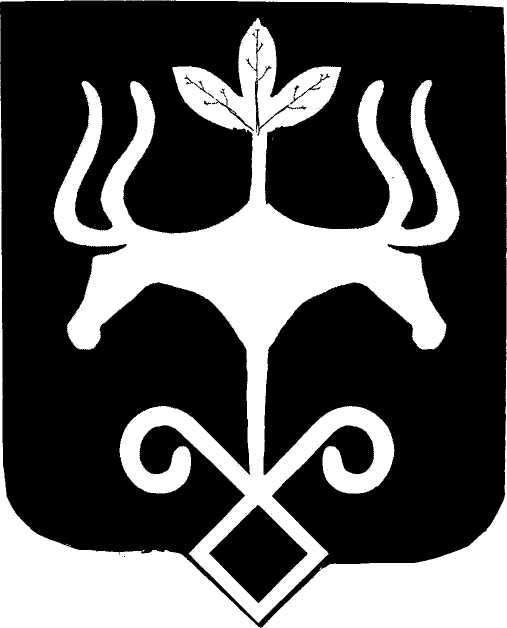 Адыгэ РеспубликэмМуниципальнэ образованиеу «Къалэу Мыекъуапэ» и АдминистрациеИФИНАНСОВЭ ИУПРАВЛЕНИЕ385000, къ. Мыекъуапэ,  ур. Краснооктябрьскэр, 21тел. 52-31-58,  e-mail: fdmra@maikop.ruОб утверждении Типовой формы соглашения о предоставлении из бюджета муниципального образования «Город Майкоп» муниципальному бюджетному или автономному учреждению субсидии в соответствии с абзацем  вторым пункта 1 статьи 78.1 Бюджетного кодекса Российской ФедерацииПриложениек приказу Финансового управления администрации муниципального образования «Город Майкоп» «Об утверждении Типовой формы соглашения о предоставлении из бюджета муниципального образования «Город Майкоп» муниципальному бюджетному или автономному учреждению субсидии в соответствии с абзацем  вторым пункта 1 статьи 78.1 Бюджетного кодекса Российской Федерации»от 25.11.2020 №82-ОСокращенное наименование ГРБССокращенное наименование УчрежденияНаименование ГРБСОГРН, ОКТМОНаименование УчрежденияОГРН, ОКТМОМесто нахождения:Место нахождения:ИНН/КППИНН/КПППлатежные реквизиты:Наименование учреждения Банка России БИК,Расчетный счетНаименование территориального органа Федерального казначейства, в котором открыт лицевой счетЛицевой счетПлатежные реквизиты:Наименование учреждения Банка России (наименование кредитной организации),БИК, корреспондентский счетРасчетный счетНаименование территориального органа Федерального казначейства, в котором открыт лицевой счетЛицевой счетСокращенное наименование ГРБССокращенное наименование Учреждения___________/_________________(подпись) (ФИО)___________/_________________(подпись) (ФИО)Приложение № 1
к Типовой форме соглашенияо предоставлении из бюджетамуниципального образования«Город Майкоп»  муниципальномубюджетному или автономномуучреждению субсидии
в соответствии с абзацем вторымпункта 1 статьи 78.1
Бюджетного кодексаРоссийской ФедерацииПриложение № __
к Соглашению от ______ №__
(Приложение № ___
к Дополнительному соглашению
от _________ № ____) <1>N
п/пНаименование СубсидииНаправление расходования средств Субсидии <3>Сведения о нормативных правовых актах <4>Код по бюджетной классификации Российской Федерации (по расходам бюджета муниципального образования «Город Майкоп» на предоставление Субсидии)Код по бюджетной классификации Российской Федерации (по расходам бюджета муниципального образования «Город Майкоп» на предоставление Субсидии)Код по бюджетной классификации Российской Федерации (по расходам бюджета муниципального образования «Город Майкоп» на предоставление Субсидии)Код по бюджетной классификации Российской Федерации (по расходам бюджета муниципального образования «Город Майкоп» на предоставление Субсидии)Код Субсидии <5>Сумма, в том числе по финансовым годам (руб.):Сумма, в том числе по финансовым годам (руб.):Сумма, в том числе по финансовым годам (руб.):N
п/пНаименование СубсидииНаправление расходования средств Субсидии <3>Сведения о нормативных правовых актах <4>код главыраздел, подразделцелевая статьявид расходовКод Субсидии <5>на 20__ годна 20__ годна 20__ год12345678910111212Приложение № 2
к Типовой форме соглашения
о предоставлении из бюджетамуниципального образования«Город Майкоп» муниципальномубюджетному или автономномуучреждению субсидии в соответствии с абзацем вторым пункта 1 статьи 78.1 Бюджетного кодекса Российской ФедерацииПриложение № __
к Соглашению от ______ № __
(Приложение № ___
к Дополнительному соглашению
от _________ № ____)КОДЫНаименование УчрежденияНаименование УчрежденияНаименование Учрежденияпо Сводному рееструНаименование УчредителяНаименование УчредителяНаименование Учредителяпо Сводному рееструНаименование муниципальной программы <1>Наименование муниципальной программы <1>Наименование муниципальной программы <1>по БКВид документаВид документаВид документа(первичный – «0», уточненный – «1», «2», «3», «...») <2>Единица измерения: руб (с точностью до второго знака после запятой)Единица измерения: руб (с точностью до второго знака после запятой)Единица измерения: руб (с точностью до второго знака после запятой)по ОКЕИ383Наименование направления расходов <3>Код строкиКод по бюджетной классификации Российской Федерации (по расходам бюджета муниципального образования «Город Майкоп» на предоставление субсидии)Код по бюджетной классификации Российской Федерации (по расходам бюджета муниципального образования «Город Майкоп» на предоставление субсидии)Код по бюджетной классификации Российской Федерации (по расходам бюджета муниципального образования «Город Майкоп» на предоставление субсидии)Код по бюджетной классификации Российской Федерации (по расходам бюджета муниципального образования «Город Майкоп» на предоставление субсидии)Код по бюджетной классификации Российской Федерации (по расходам бюджета муниципального образования «Город Майкоп» на предоставление субсидии)Сроки перечисления СубсидииСроки перечисления СубсидииСумма <4>Наименование направления расходов <3>Код строкиглавыраздела, подразделацелевой статьицелевой статьивида расходовне ранее (дд.мм.гггг.)не позднее (дд.мм.гггг.)Сумма <4>Наименование направления расходов <3>Код строкиглавыраздела, подразделапрограммной (непрограммной) статьинаправления расходоввида расходовне ранее (дд.мм.гггг.)не позднее (дд.мм.гггг.)Сумма <4>12345678910Итого по коду БК:Итого по коду БК:Итого по коду БК:Итого по коду БК:Всего:Всего:Всего:Всего:Всего:Всего:Всего:Всего:Всего:Приложение № 2.1
к Типовой форме соглашения
о предоставлении из бюджетамуниципального образования«Город Майкоп» муниципальномубюджетному или автономномуучреждению субсидии в соответствии с абзацем вторым пункта 1 статьи 78.1 Бюджетного кодекса Российской ФедерацииПриложение № __
к Соглашению от ______ № __
(Приложение № ___
к Дополнительному соглашению
от _________ № ____)КОДЫНаименование УчрежденияНаименование УчрежденияНаименование Учрежденияпо Сводному рееструНаименование ГРБСНаименование ГРБСНаименование ГРБСпо Сводному рееструНаименование муниципальной программы <1>Наименование муниципальной программы <1>Наименование муниципальной программы <1>по БКВид документаВид документаВид документа(первичный – «0», уточненный – «1», «2», «3», «...») <2>(первичный – «0», уточненный – «1», «2», «3», «...») <2>(первичный – «0», уточненный – «1», «2», «3», «...») <2>Направление расходов <3>Направление расходов <3>Результат предоставления Субсидии <4>Единица измеренияЕдиница измеренияКод строкиПлановые значения результатов предоставления Субсидии по годам (срокам) реализации Соглашения <5>Плановые значения результатов предоставления Субсидии по годам (срокам) реализации Соглашения <5>Плановые значения результатов предоставления Субсидии по годам (срокам) реализации Соглашения <5>Плановые значения результатов предоставления Субсидии по годам (срокам) реализации Соглашения <5>Плановые значения результатов предоставления Субсидии по годам (срокам) реализации Соглашения <5>Плановые значения результатов предоставления Субсидии по годам (срокам) реализации Соглашения <5>Плановые значения результатов предоставления Субсидии по годам (срокам) реализации Соглашения <5>Плановые значения результатов предоставления Субсидии по годам (срокам) реализации Соглашения <5>Направление расходов <3>Направление расходов <3>Результат предоставления Субсидии <4>Единица измеренияЕдиница измеренияКод строкина __.__.20__на __.__.20__на __.__.20__на __.__.20__на __.__.20__на __.__.20__на __.__.20__на __.__.20__наименованиекод по БКРезультат предоставления Субсидии <4>наименованиекод по ОКЕИКод строкис даты заключения Соглашенияиз них с начала текущего финансового годас даты заключения Соглашенияиз них с начала текущего финансового годас даты заключения Соглашенияиз них с начала текущего финансового годас даты заключения Соглашенияиз них с начала текущего финансового года12345678910111213140100в том числе:0200в том числе:Приложение № 3
к Типовой форме соглашенияо предоставлении из бюджетамуниципального образования«Город Майкоп» муниципальномуБюджетному или автономномуучреждению субсидии
в соответствии с абзацемвторым пункта 1 статьи 78.1
Бюджетного кодексаРоссийской ФедерацииПриложение № __
к Соглашению от ______ № __СубсидияСубсидияКод по бюджетной классификации Российской Федерации <4>Остаток Субсидии на начало текущего финансового годаОстаток Субсидии на начало текущего финансового годаПоступления <6>Поступления <6>Поступления <6>ВыплатыВыплатыКурсовая разница <8>Остаток Субсидии на конец отчетного периодаОстаток Субсидии на конец отчетного периодаОстаток Субсидии на конец отчетного периоданаименование <2>код <3>Код по бюджетной классификации Российской Федерации <4>всегоиз них, разрешенный к использованию <5>всего, в том числеиз бюджета городавозврат дебиторской задолженности прошлых лет <7>всегоиз них: возвращено в бюджет городаКурсовая разница <8>Всего <9>в том числе:в том числе:наименование <2>код <3>Код по бюджетной классификации Российской Федерации <4>всегоиз них, разрешенный к использованию <5>всего, в том числеиз бюджета городавозврат дебиторской задолженности прошлых лет <7>всегоиз них: возвращено в бюджет городаКурсовая разница <8>Всего <9>требуется в направлении на те же цели <10>подлежит возврату <11>1234567891011121314Приложение № 3.1
к Типовой форме соглашения о предоставлении из бюджетамуниципального образования«Город Майкоп» муниципальномубюджетному или автономномуучреждению субсидии в соответствии с абзацем вторым пункта 1 статьи 78.1 Бюджетного кодекса Российской ФедерацииПриложение № __
к Соглашению от ______ № __
(Приложение № ___
к Дополнительному соглашению
от _________ № ____)КОДЫпо состоянию на 1 ____________ 20__ г.по состоянию на 1 ____________ 20__ г.по состоянию на 1 ____________ 20__ г.по состоянию на 1 ____________ 20__ г.ДатаНаименование УчрежденияНаименование УчрежденияНаименование УчрежденияНаименование УчрежденияНаименование УчрежденияНаименование Учрежденияпо Сводному рееструНаименование ГРБСНаименование ГРБСНаименование ГРБСНаименование ГРБСНаименование ГРБСНаименование ГРБСпо Сводному рееструНаименование муниципальной программы <1>Наименование муниципальной программы <1>Наименование муниципальной программы <1>Наименование муниципальной программы <1>Наименование муниципальной программы <1>Наименование муниципальной программы <1>по БКВид документаВид документаВид документаВид документаВид документаВид документа(первичный – «0», уточненный - «1», «2», «3», «...») <2>(первичный – «0», уточненный - «1», «2», «3», «...») <2>(первичный – «0», уточненный - «1», «2», «3», «...») <2>(первичный – «0», уточненный - «1», «2», «3», «...») <2>Периодичность: месячная, квартальная, годоваяПериодичность: месячная, квартальная, годоваяПериодичность: месячная, квартальная, годоваяПериодичность: месячная, квартальная, годоваяПериодичность: месячная, квартальная, годоваяПериодичность: месячная, квартальная, годоваяЕдиница измерения: рубЕдиница измерения: рубЕдиница измерения: рубЕдиница измерения: рубЕдиница измерения: рубЕдиница измерения: рубпо ОКЕИ383Направление расходов <3>Направление расходов <3>Результат предоставления Субсидии <3>Единица измерения <3>Единица измерения <3>Код строкиПлановые значения <4>Плановые значения <4>Размер Субсидии, предусмотренный Соглашением <5>Фактически достигнутые значенияФактически достигнутые значенияФактически достигнутые значенияФактически достигнутые значенияФактически достигнутые значенияФактически достигнутые значенияОбъем обязательств, принятых в целях достижения результатов предоставления СубсидииОбъем обязательств, принятых в целях достижения результатов предоставления СубсидииНеиспользованный объем финансового обеспечения(гр. 9 - гр. 16) <10>Направление расходов <3>Направление расходов <3>Результат предоставления Субсидии <3>Единица измерения <3>Единица измерения <3>Код строкиПлановые значения <4>Плановые значения <4>Размер Субсидии, предусмотренный Соглашением <5>на отчетную дату <6>на отчетную дату <6>отклонение от планового значенияотклонение от планового значенияпричина отклонения <7>причина отклонения <7>Объем обязательств, принятых в целях достижения результатов предоставления СубсидииОбъем обязательств, принятых в целях достижения результатов предоставления СубсидииНеиспользованный объем финансового обеспечения(гр. 9 - гр. 16) <10>наименованиекод по БКРезультат предоставления Субсидии <3>наименованиекод по ОКЕИКод строкис даты заключения Соглашенияиз них с начала текущего финансового годаРазмер Субсидии, предусмотренный Соглашением <5>с даты заключения Соглашенияиз них с начала текущего финансового годав абсолютных величинах (гр. 7 - гр. 10)в процентах (гр. 12 / гр. 7 x 100%)коднаименованиеобязательств <8>денежных обязательств <9>Неиспользованный объем финансового обеспечения(гр. 9 - гр. 16) <10>1234567891011121314151617180100в том числе:0200в том числе:Всего:Всего:Всего:Всего:Всего:Всего:Всего:Всего:Всего:Всего:Всего:Всего:Всего:Всего:Наименование показателяКод по бюджетной классификации федерального бюджета (по расходам бюджета города на предоставление субсидии)КОСГУСуммаСуммаНаименование показателяКод по бюджетной классификации федерального бюджета (по расходам бюджета города на предоставление субсидии)КОСГУс начала заключения Соглашенияиз них с начала текущего финансового года12345Объем Субсидии, направленной на достижение результатов <12>Объем Субсидии, направленной на достижение результатов <12>Объем Субсидии, потребность в которой не подтверждена <13>Объем Субсидии, потребность в которой не подтверждена <13>Объем Субсидии, подлежащей возврату в бюджет <14>Сумма штрафных санкций (пени), подлежащих перечислению в бюджет <15>Приложение № 4
к Типовой форме соглашения
о предоставлении из бюджетамуниципального образования«Город Майкоп» муниципальномубюджетному или автономномуучреждению субсидии в соответствии с абзацем вторым пункта 1 статьи 78.1 Бюджетного кодекса Российской Федерацииот _______________ № ______Сокращенное наименование ГРБССокращенное наименование УчрежденияНаименование ГРБСОГРН, ОКТМОНаименование УчрежденияОГРН, ОКТМОМесто нахождения:Место нахождения:ИНН/КППИНН/КПППлатежные реквизиты:Наименование учреждения Банка РоссииБИКРасчетный счетНаименование территориального органа Федерального казначейства, в котором открыт лицевой счетЛицевой счетПлатежные реквизиты:Наименование учреждения Банка России(наименование кредитной организации)БИК, корреспондентский счетРасчетный счетНаименование территориального органа Федерального казначейства, в котором открыт лицевой счетЛицевой счетСокращенное наименование ГРБССокращенное наименование Учреждения______________/______________(подпись) (ФИО)______________/______________(подпись) (ФИО)Приложение № 5
к Типовой форме соглашения
о предоставлении из бюджетамуниципального образования«Город Майкоп» муниципальномубюджетному или автономномуучреждению субсидии в соответствии с абзацем вторым пункта 1 статьи 78.1 Бюджетного кодекса Российской Федерацииот _______________ № ______Сокращенное наименование ГРБССокращенное наименование УчрежденияНаименование ГРБСОГРН, ОКТМОНаименование УчрежденияОГРН, ОКТМОМесто нахождения:Место нахождения:ИНН/КППИНН/КПППлатежные реквизиты:Наименование учреждения БанкаРоссии, БИКРасчетный счетНаименование территориального органа Федерального казначейства, в котором открыт лицевой счетЛицевой счетПлатежные реквизиты:Наименование учреждения Банка России(наименование кредитной организации),БИК, корреспондентский счетРасчетный счетНаименование территориального органа Федерального казначейства, в котором открыт лицевой счетЛицевой счетСокращенное наименование УчредителяСокращенное наименование Учреждения <5>___________/_________________(подпись) (ФИО)___________/_________________(подпись) (ФИО)